АДМИНИСТРАЦИЯ СЕЛИВАНОВСКОГО РАЙОНАУПРАВЛЕНИЕ ОБРАЗОВАНИЯот 06 октября 2015 года                                                                                     №  560О проведении районной конференции муниципального этапа  юниорского лесного конкурса «Подрост» Руководствуясь приказом департамента образования  от 02.10.2015 № 913 «О проведении областного лесного конкурса «Подрост», в соответствии с Календарем районных массовых мероприятий с обучающимися образовательных организаций на 2015-2016 учебный год, в целях поддержки инициативы обучающихся по расширению и углублению  знаний, приобретению  умений и навыков по лесной экологии, лесоводству и методам защиты леса, уходу и восстановлению лесов, способствующих их экологическому воспитанию, эколого-лесохозяйственному образованию и профессиональной ориентации,         п р и к а з ы в а ю:1. Провести 22 октября 2015 года итоговую конференцию муниципального этапа юниорского лесного конкурса «Подрост» на базе МОУДОД «Центр внешкольной работы» (далее Конкурс - Подрост).2. Утвердить Положение о Конкурсе-Подрост согласно приложению.3. Директору МОУДОД «Центр внешкольной работы» И.В. Журавлевой организовать и провести Конкурс-Подрост. 4. Руководителям образовательных организаций обеспечить 22 октября 2015 года участие учащихся в Конкурсе-Подрост в соответствии с Положением. 5. Главному специалисту, эксперту МУ «ЦБУ и МР системы образования» О.Н. Грибковой:5.1. Организовать совместно с МОУДОД «Центр внешкольной работы» Конкурс-Подрост.5.2. В срок до 02 ноября 2015 года направить материалы победителей муниципального этапа Конкурса - Подрост  по адресу: г. Владимир, ул. Каманина,  д.30/18, с пометкой «Конкурс – Подрост».5.3. Довести настоящий приказ до образовательных организаций.6. Контроль по исполнению настоящего приказа оставляю за собой. 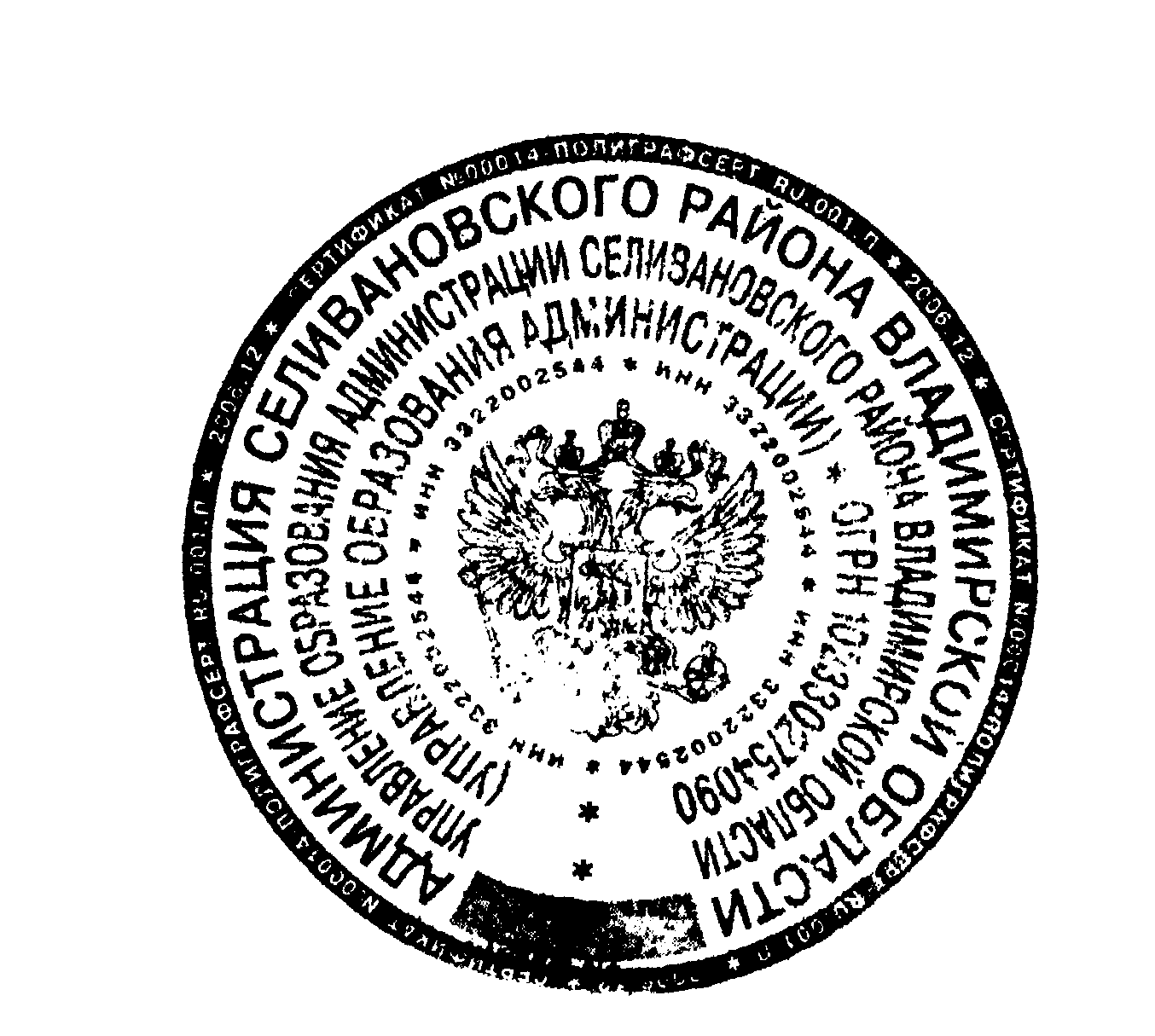 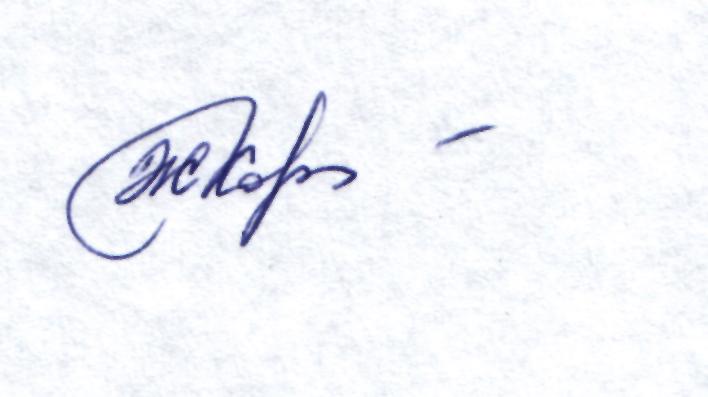 И.о. начальника управления образования                                               Ж.Л. КонноваПриложение к приказу управления образованияот 06.10.2015 № 560ПОЛОЖЕНИЕо муниципальном этапе юниорского лесного конкурса «Подрост»(«За сохранение природы и бережное отношение к лесным богатствам»)Общие положения.	1.1. Муниципальный этап юниорского лесного конкурса «Подрост» («За сохранение природы и бережное отношение к лесным богатствам») проводится в соответствии с Календарем массовых  с обучающимися образовательных организаций  на 2015-2016 учебный год и является  ежегодным.1.2. Цель Конкурса – привлечение обучающихся к работе по изучению лесных экосистем и практической природоохранной деятельности, поддержка инициативы обучающихся  по расширению и углублению знаний, приобретение умений и навыков по лесной экологии, лесоводству и методам защиты леса, уходу и восстановлению лесов, способствующих их экологическому воспитанию, эколого-лесохозяйственному образованию и профессиональной ориентации.1.3. Задачи Конкурса: подведение итогов деятельности школьных лесничеств и других детских объединений, ведущих природоохранную, учебно-исследовательскую и эколого-просветительную работу на территории лесного фонда района; выявление и поощрение обучающихся, принимавших практическое участие в природоохранной работе, имеющих специальные экологические и лесохозяйственные знания, навыки, а также руководителей детских объединений, успешно использующих инновационные методы в образовательной деятельности учащихся эколого-биологической и эколого-лесохозяйственной направленности; выявление, развитие и профессиональное самоопределение одаренных детей и подростков в области эколого-лесохозяйственного образования;Обмен опытом работы по организации и содержанию деятельности школьных лесничеств. 1.4. Конкурс организует управление образования администрации Селивановского района. Ответственный исполнитель мероприятия - МОУДОД  «Центр внешкольной работы».Участники конкурса.В Конкурсе могут участвовать обучающиеся образовательных организаций общего и дополнительного образования детей в возрасте от 14 до 18 лет, а также руководители школьных лесничеств  - педагогические работники.Сроки проведения.3.1. Конкурс проводится в три этапа: - 1этап – муниципальный конкурс (октябрь);- 2 этап – областной заочный конкурс (ноябрь);- 3 этап – областной очный конкурс (декабрь). 3.2. Муниципальный этап Конкурса проводится 22 октября 2015 года в МОУДОД «Центр внешкольной работы» в 9-30 . Для участия в Конкурсе в срок до 20 октября 2015 года направляется в МОУДОД  «Центр внешкольной работы» (cvrmetod-kab@yandex.ru) анкета-заявка участника Конкурса (приложение № 4).Руководство Конкурсом.4.1. Конкурс ежегодно объявляется управлением образования администрации района.4.2. Общее руководство подготовкой и проведением Конкурса, осуществляет Оргкомитет (приложение № 1). Оргкомитет утверждает условия и порядок проведения Конкурса, утверждает критерии оценки конкурсных материалов, утверждает состав и порядок работы жюри, проводит рецензирование материалов, подводит итоги Конкурса, принимает решение о награждении победителей, формирует команду участников областного юниорского лесного конкурса «Подрост».Содержание и порядок проведения.5.1. Конкурс проводится по следующим номинациям:д л я  о б у ч а ю щ и х с я: лесоведение и лесоводство (лесная типология; изучение возобновления и формирования леса; влияния на лес рекреационной нагрузки, рубок ухода, лесных пожаров и др.; восстановление леса после рубок главного пользования, эффективности лесовосстановительных мероприятий; разведение лесных культур и др.); экология лесных животных (фауна, экология и поведение птиц, насекомых и других обитающих в лесу животных, в т.ч. вредителей леса; изучение эффективности биологических способов защиты леса и др.); экология лесных растений  (флористические и геоботанические исследования лесных растительных сообществ; изучение экологических и биологических особенностей лесных растений); практическая природоохранная деятельность (охрана лесов от пожаров; озеленение улиц населенных пунктов; организация и проведение разнообразных природоохранных акций; защита леса от вредителей и болезней;  пропаганда знаний о лесе, популяризация лесных профессий и деятельности по сохранению лесов);д л я   р у к о в о д и т е л е й   ш к о л ь н ы х  л е с н и ч е с т в: школьные лесничества в условиях модернизации образования (представление опыта (в том числе инновационного) работы  учреждения, руководителя объединения по организации и содержанию деятельности школьных лесничеств, направленного на развитие интересов и профессиональное самоопределение детей и молодежи).5.2. Конкурсные работы могут быть представлены в следующих формах: учебно-исследовательская работа в номинациях «Лесоведение и лесоводство», «Экология лесных животных», «Экология лесных растений», (выполняется обучающимся индивидуально); практический природоохранный, социально-значимый проект в номинации «Практическая природоохранная деятельность» (выполняется обучающимся индивидуально); описание опыта работы (выполняется участниками номинации «Школьные лесничества в условиях модернизации образования»).Изменения в составе авторов в ходе конкурса не допускаются.5.3. Конкурсные работы победителей муниципального этапа высылаются на областной заочный этап Конкурса, где проходит оценка конкурсных работ, и определяются участники финального этапа.Оформление конкурсных материалов должно соответствовать требованиям Конкурса (приложение №2).5.4. Конкурсные материалы оцениваются в соответствии с критериями (приложение №3).5.5.  На Конкурс не принимаются работы:- реферативного характера;- по содержанию не имеющие отношения к лесной тематике;- не соответствующие требованиям к оформлению конкурсных материалов;- ранее занимавшие призовые места на других конкурсах;- коллективные работы.5.6.  Работы, присланные на Конкурс, не рецензируются и обратно не возвращаются.Награждение победителей Конкурса.6.1.  По итогам  Конкурса определяются три лучшие работы в каждой номинации с присуждением 1-го, 2-го, 3-го места. Победители и призеры Конкурса награждаются Грамотой управления образования администрации района.6.2. Все участники итоговой конференции Конкурса получают Благодарность от управления образования администрации района за участие в Конкурсе.6.3. Руководители исследовательских работ победителей и призеров награждаются грамотой управления образования администрации района. 6.4. Работы победителей и призеров муниципального этапа конкурса направляются на областной юниорский лесной конкурс «Подрост».Финансирование Конкурса7.1.  Расходы по организации и проведению районного конкурса «Подрост» несет МОУДОД «Центр внешкольной работы». Возможно привлечение иных средств.7.2. Оплата расходов по участию школьников в районном Конкурсе осуществляется за счет направляющей организации.Приложение № 1к Положению о Конкурсе «Подрост»Состав оргкомитета муниципального этапа юниорского лесного конкурса «Подрост».Коннова Ж.Л.– заместитель начальника управления образования администрации района;Грибкова О.Н. – главный специалист, эксперт МУ «Центр бухгалтерского учета и методической работы системы образования»;Журавлева И.В. – директор МОУ ДОД «Центр внешкольной работы»;Паршина К.И. –педагог-организатор МОУ ДОД  «Центр внешкольной работы»Приложение №2к Положению о Конкурсе «Подрост»ТРЕБОВАНИЯ К ОФОРМЛЕНИЮ КОНКУРСНЫХ РАБОТ1. Учебно-исследовательская работа должна содержать:•	титульный лист с указанием (сверху вниз) названия организации и объединения; темы работы; фамилии и имени (полностью) автора, класс; фамилии, имени и отчества (полностью) руководителя и консультанта (если имеются); год выполнения работы;оглавление, перечисляющее нижеупомянутые разделы;введение, где необходимо сформулировать проблематику; цель и задачи работы; обосновать ее актуальность; провести краткий обзор литературных источников по проблеме исследования; указать место и сроки
проведения исследования; дать физико-географическую характеристику района  исследования;методику исследования (описание методов сбора, первичной и статистической обработки материала);•результаты исследований и их обсуждение. Желательно использование таблиц, графиков и т.п.;выводы (краткие ответы на вопросы, поставленные в задачах);заключение,   где могут быть отмечены лица, помогавшие в выполнении работы, намечены дальнейшие перспективы работы и даны практические рекомендации, проистекающие из данного исследования;список использованной литературы, оформленный в соответствии с правилами составления библиографического списка. В тексте  работы должны быть ссылки на использованные литературные источники.Фактические и числовые данные, имеющие большой объем, а также рисунки, диаграммы, схемы, карты, фотографии и т.д. могут быть вынесены в конец работы - в приложения. Все приложения должны быть пронумерованы и озаглавлены, а в тексте работы должны быть сделаны ссылки на них.Картографический материал должен иметь условные обозначения, масштаб. Объем работы не ограничен.К учебно-исследовательским работам должны прилагаться тезисы объемом не более одной страницы (межстрочный интервал - одинарный). В "шапке" тезисов следует указать название работы, фамилию, имя, класс автора, фамилию и.о. руководителя (если имеется), название региона.2. .Практический природоохранный проект включает:- Титульный лист с указанием (сверху вниз) полного названия организации и объединения; название работы» фамилии и имени (полностью) автора, класс; Ф.И.О. его руководителя и консультанта (если имеется); год выполнения работы;- оглавление, перечисляющее разделы;- введение, где необходимо указать проблему, которую решает проект; обосновать ее актуальность, цель и задачи работы;- этапы и механизмы реализации;- результаты по его реализации;-  практическая значимость.Желательно иметь в приложении наглядный материал (по усмотрению автора), раскрывающий содержание всех этапов реализации проекта. 3. Описание опыта работы учреждения, руководителя школьного лесничества должно иметь:Титульный лист с указанием фамилии, имени и отчества автора, полного названия коллектива или  организации, полного почтового адреса и других координат, года представления опыта.Содержание включает в себя следующее:краткую историю вопроса, на решение которого было направлено действие (учреждения, руководителя детского объединения);характеристику условий, в которых создавался опыт;описание и анализ того нового, оригинального, что есть в практике создателя опыта (показать в динамике);изложение достигнутых результатов и перспективы на дальнейшую работу.Приложение к описанию опыта работы может включать образовательные программы дополнительного образования детей соответствующие тематике Конкурса и Примерным требованиям к программам дополнительного образования для детей; разные виды методической продукции (рекомендации, пособия, имитационные игры, разработки массовых мероприятий и др.).  Методические материалы могут быть оформлены в любой произвольной форме, удобной для исполнителя. Главное требование к ним - информативность и степень востребованности.Объем текста описания опыта работы  не должен превышать 20 страниц. Желательно наличие иллюстративных материалов (схемы, таблицы, графики, фотографии, публикации и пр. форматом не более А-4).4. Все текстовые материалы должны быть написаны на русском языке и набраны на компьютере. Листы конкурсных материалов должны быть надежно скреплены и пронумерованы. 5. Каждая конкурсная работа должна сопровождаться отдельной анкетой-заявкой (приложение № 4).6. Плакаты, листовки, стенгазеты, стенды и др. представляются только в финале Конкурса.7. Работы, оформление которых не соответствует вышеуказанным требованиям, не рассматриваются.Приложение № 3к  Положению о Конкурсе  «Подрост»КРИТЕРИИ ОЦЕНКИ КОНКУРСНЫХ РАБОТ 1.	Учебно-исследовательской работы:постановка цели и задач, обоснование актуальности;обоснованность выбора методики;достаточность собранного материала;глубина проработанности и осмысления  материала, использование литературы;практическая значимость;значимость и обоснованность выводов;качество оформления.2.	Практический природоохранный проектпостановка цели и задач, их соответствие актуальности существующей проблемы;оригинальность подходов в решении, наличие самостоятельного взгляда автора на решаемую проблему;грамотность и логичность в последовательности реализации проекта;практическая значимость проекта;качество оформления.3. Описание опыта работы:  новаторство и уникальность в организации деятельности;разнообразие направлений и форм работы;систематичность проводимой работы;программно-методическое обеспечение содержания деятельности и его практическая значимость (дается в приложении в форме методической продукции, или  в форме списка);результативность, успешность в профессиональном самоопределении обучающихся;качество оформления представленных материалов и их информативность.Приложение №4к  Положению о Конкурсе  «Подрост»АНКЕТА-ЗАЯВКАна участие в юниорском лесном конкурсе «Подрост»(«За сохранение  природы и бережное отношение к лесным богатствам»)Название работы:  _____________________________________________________________________________________________________________________________________________________________________________________________________2. Номинация:  ________________________________________________________________3. Ф.И.О. автора (полностью) _______________________________________________________________________________________________________________4. Статус автора: обучающийся / педагог   (ненужное зачеркнуть)5. Дата рождения: ____________________________________________________6 . Паспортные данные _______________________________________________ ____________________________________________________________________7. Домашний адрес (с индексом)  ___________________________________________________________________________________________________________________________________________________________________________________________8. Место учебы (общеобразовательное учреждение, класс) или работы (организация, должность) телефон, e-mail_____________________________________________________________________________________________________9.  Объединение  обучающихся (школьное лесничество, кружок, клуб и т.п.) __________________________________________________________________10. Ф.И.О.  консультанта работы (если имеется) ___________________________________________________________________________________________________________________________________________________________________11. ФИО, должность, место работы руководителя ______________________________________________________________________Примечание: _____________________________________________________________________________________________________________________________Дата заполнения  ”_____”  _______________2015 г.       Подпись _____________В соответствии с Федеральным законом Российской Федерации от 27 июля 2006 года « 152-ФЗ «О персональных данных» даю согласие в течение 5 лет использовать мои вышеперечисленные данные для составления списков участников Конкурса, опубликования списков на сайте, создания и отправки наградных документов Конкурса, рассылки конкурсных материалов, использования в печатных презентационных/методических материалах Конкурса, представления в государственные органы власти, для расчета статистики участия в Конкурсе, организации участия в выставках.ПРИКАЗ